Профилактика бруцеллезаВ целях профилактики и ликвидации бруцеллеза животных на территории Республики Дагестан сотрудники ПЗНИВИ совместно со специалистами ветеринарной службы осуществляют комплекс противобруцеллезных мероприятий:- с целью уточнения диагноза проводятся серологические исследования сывороток крови на бруцеллез используя разные методы диагностики (РНГА, РА, РСК, РБП и РИД),- с профилактической целью вакцинируются животные вакцинами из штамма 82 для крупного рогатого скота и РЕВ-1 для овец и коз,- в неблагополучных по бруцеллезу хозяйствах проводится дезинфекция помещений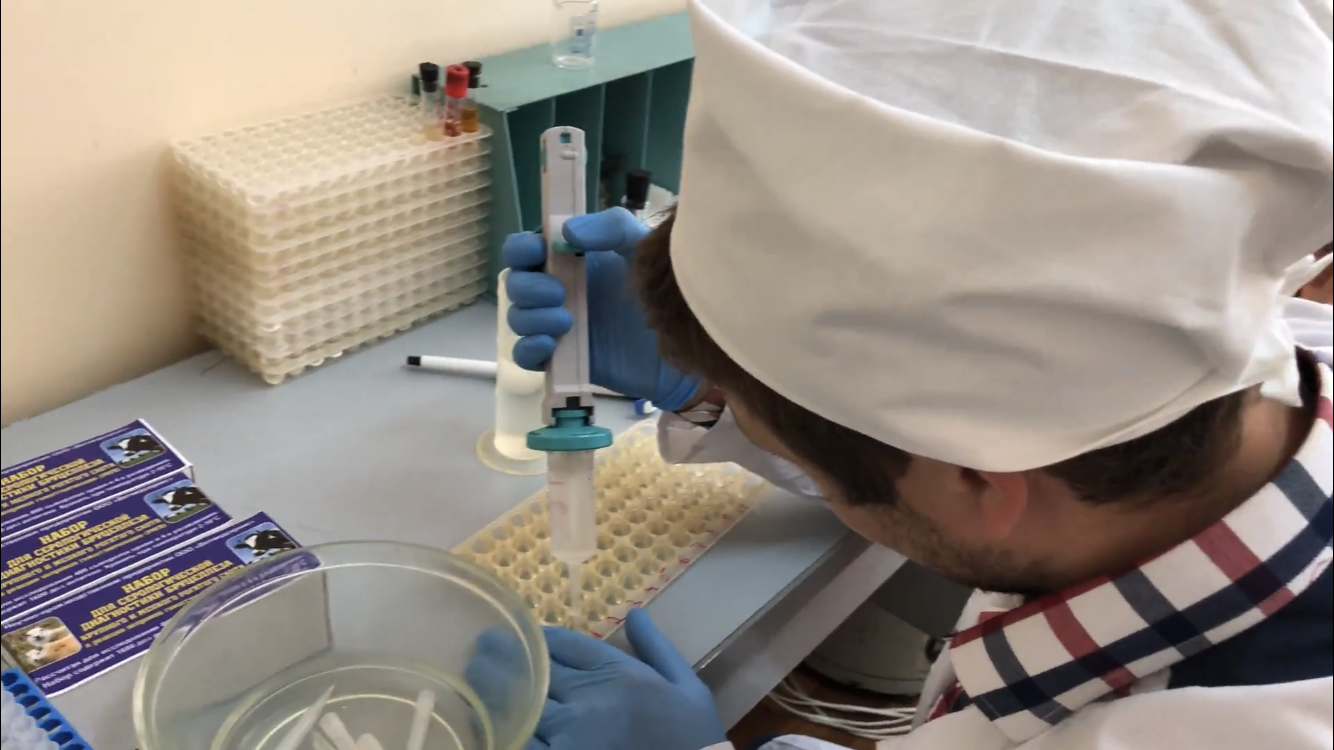 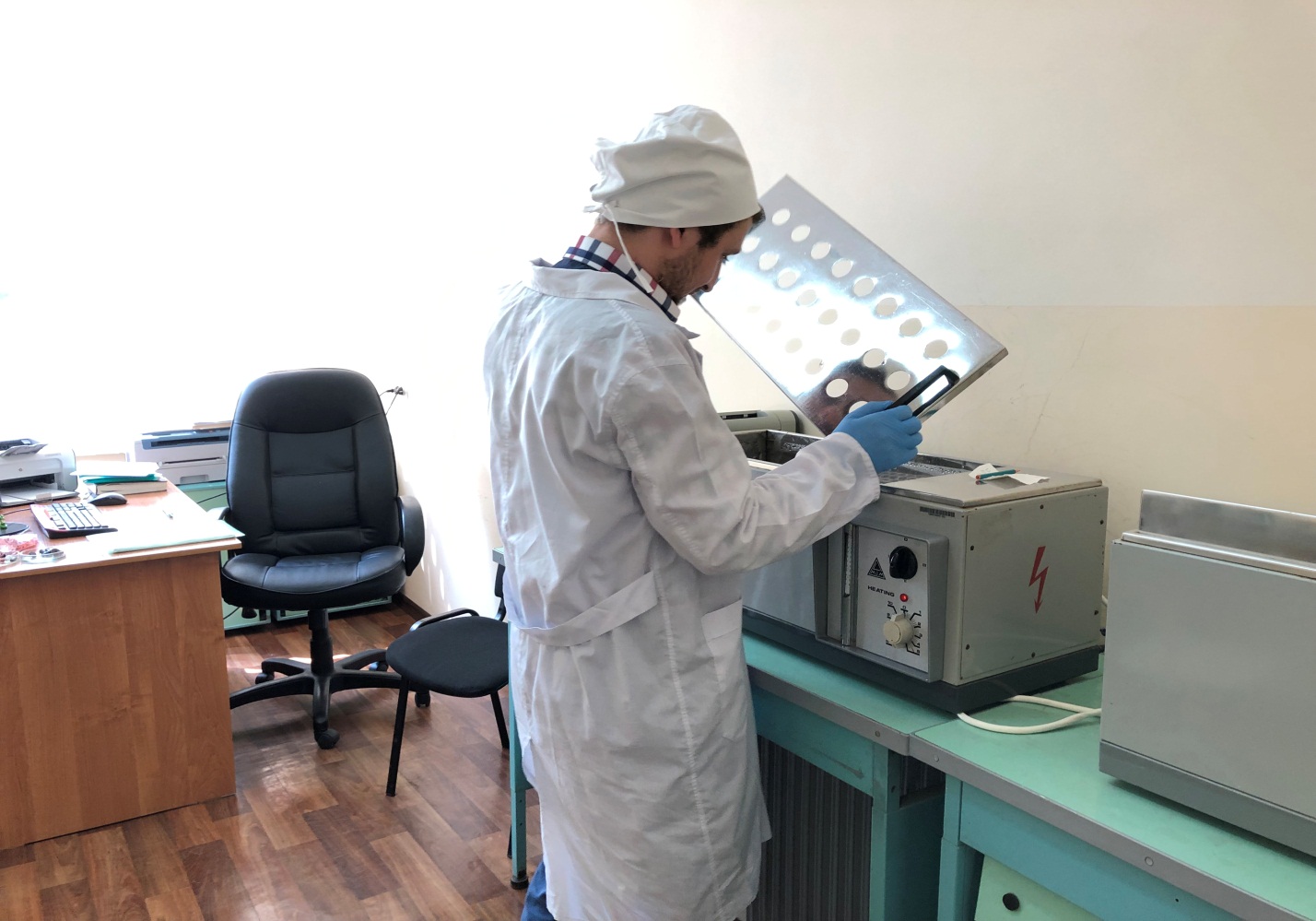 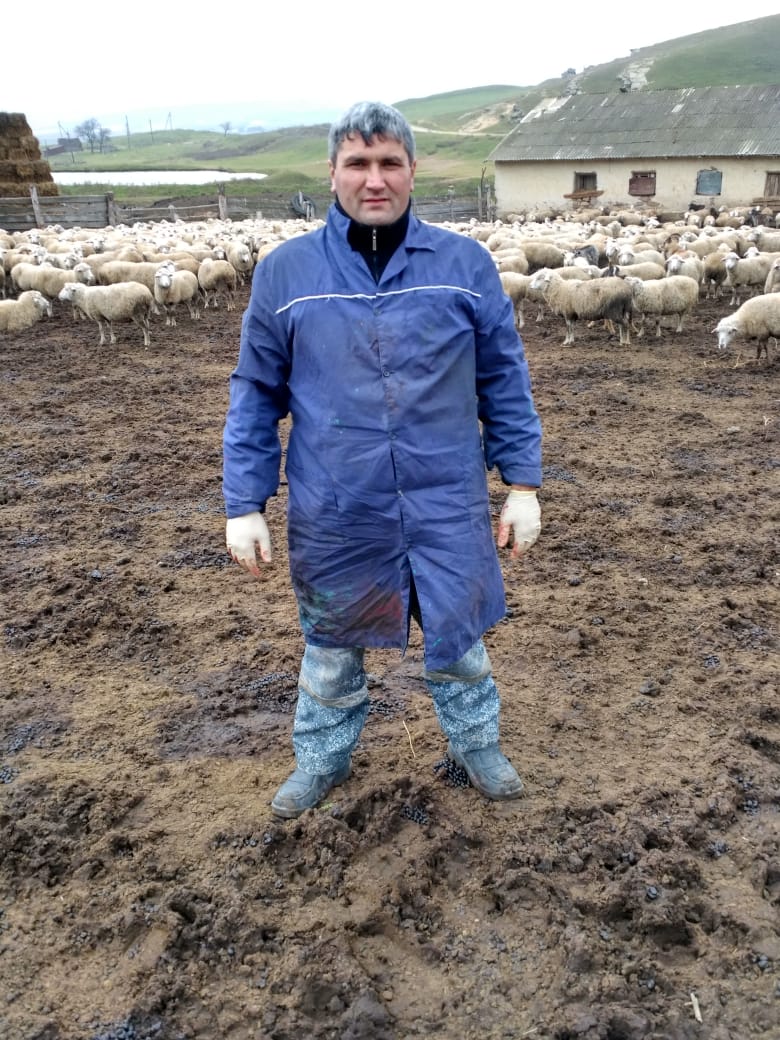 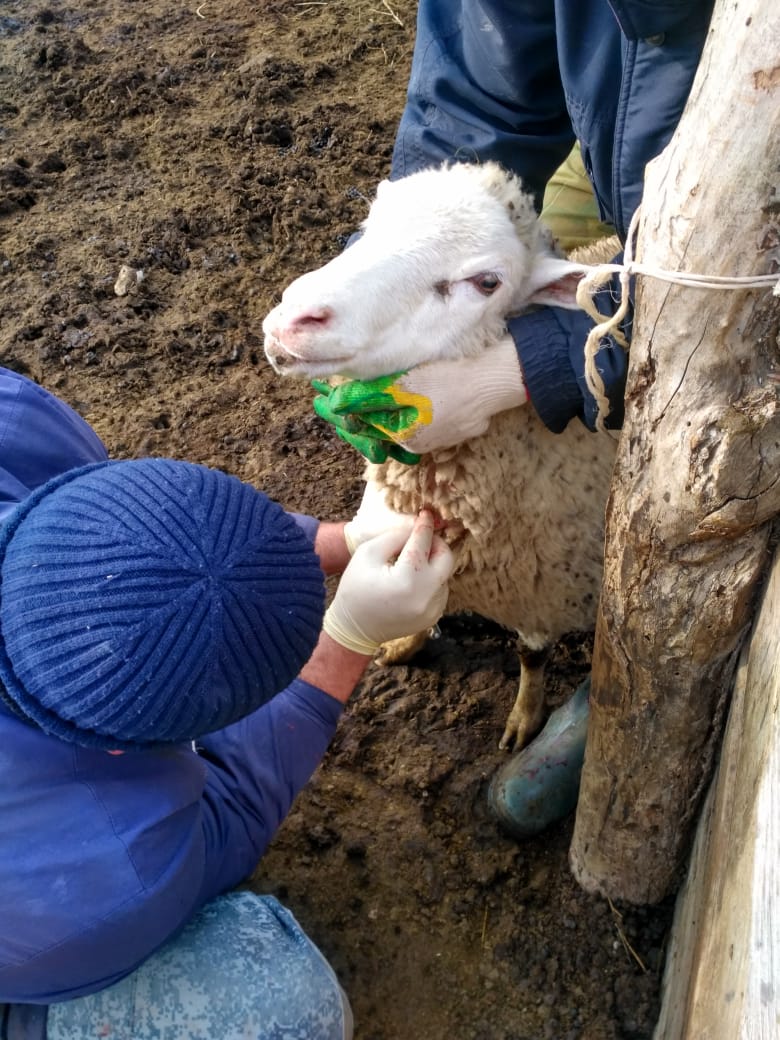 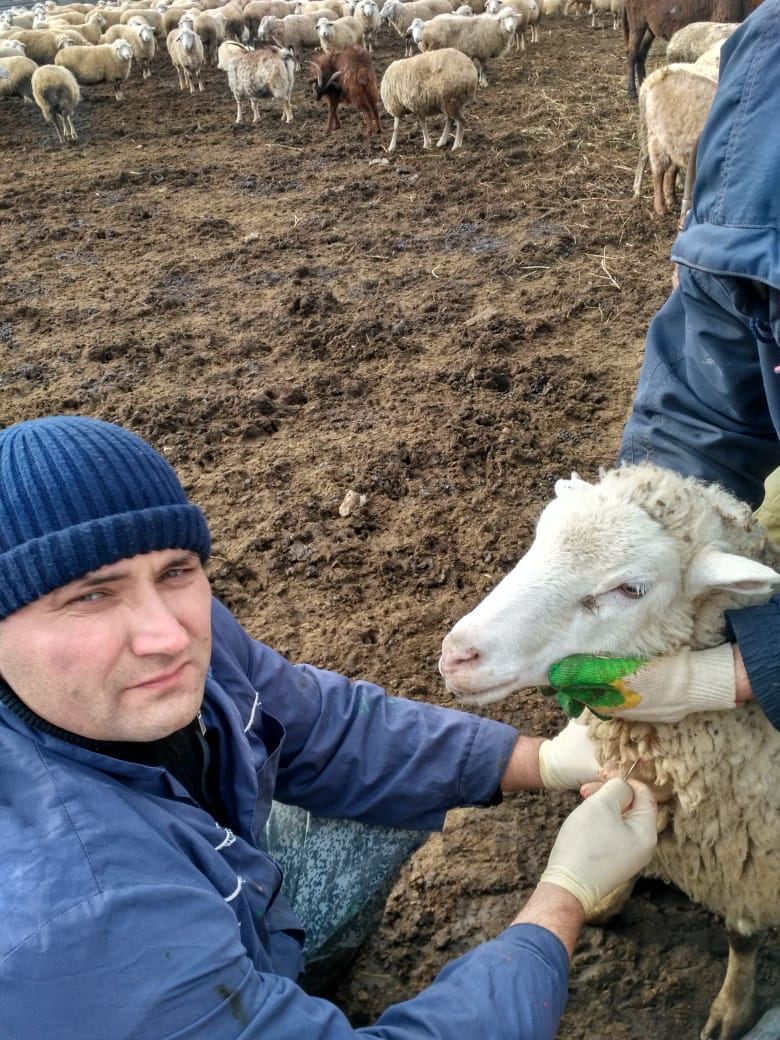 